西华大学建筑与土木工程学院学生工作简报（2021年第11期）西华大学建筑与土木工程学院学生工作办公室编党建工作1.党员大会。11月17日，学院党务管理中心召开10、11月线上工作总结会议，涉及党员发展、西华大学第二次党代会动员部署会，共19位同志参加。11月22日，学院学生党总支组织学院16个学生党支部，300名学生党员，完成召开党员大会选举出席学校第二次党代会代表工作。2.党务资料管理。11月25日，学院党务管理中心接收并审查德阳土木应用支部2021下半年党员发展材料，共8份。3.党校学习。11月26日，学院党务管理中心持续推进第47期党校线上自习工作。编辑：岳敏行学生工作1. 疫情防控。9月至今，持续统计学生新冠病毒疫苗接种情况，并继续动员学生接种新冠病毒疫苗。根据学校防疫要求，截至10月12日，学院学工办公室收取所有国庆出省学生核酸检测报告（每人2份）。2. 资助工作。根据全国资助中心要求，将在校应征入伍服兵役退役复学学生、退役士兵学生实行国家助学金100%全覆盖。截至9月20日，学院全体辅导员进行全面摸排，共有在校应征入伍服兵役退役复学学生、退役士兵学生44名将享受此资助。截至9月22日，学院在资助系统中完成辅导员及带班情况人数、学籍状态核对工作，为国家奖、助学金、励志奖学金做好准备。贫困认定。9月30日前，学院所有班级完成2021-2022学年家庭经济困难认定班级小组评议工作；10月8日至11日，学院对贫困认定情况进行公示，完成四川省资助系统申请、审核工作。10月12日，学院提交贫困认定纸质材料至学校。10月18日前，完成学校评审整改内容。“三金”。截至10月18日，学院完成所有国家助学金、励志奖学金学生评选工作。才达助学金。截至10月11日，学院共有27名同学报名。10月14日，经过学院学工办公室评审，拟推荐一组张金会（19给排水）、刘丽（20工造）、路绍亮（20道桥），二组谢紫欣（18建筑学）、梁润（19建筑学）、黄佳欣（19建筑学）6名同学参与学校答辩。3. 高基数据统计。截至9月28日，学院对上半年学生竞赛获奖情况进行统计，2021年上半年，学生获省级以上竞赛获奖168项；论文发表53篇；学生发表作品6项；获准专利（著作权）数2项。截至10月15日，学院共有普通本科在校共青团员人数3369人，研究生在校共青团员人数156人（不包含中共预备党员和中共党员）。4. 奖学金评定。9月至10月中旬，根据学校工作安排，学院所有辅导员组织学生进行先进个人奖评选工作，9月底前陆续完成了班级德育测评、学院附加分、创新学分附加分的测评和录入，学生信息确认，辅导员及学院审核工作。10月上旬，完成奖学金公示、学生个人系统申请，10月10日完成辅导员及学院审核工作。此次共评定校院两级先进个人共958名（包含宜宾校区）。优秀班集体答辩。10月11日，学院进行了优秀班集体答辩，此次共有12个班级参与答辩，经老师、学生代表打分，最后拟推荐校、院两级优秀班集体各5个。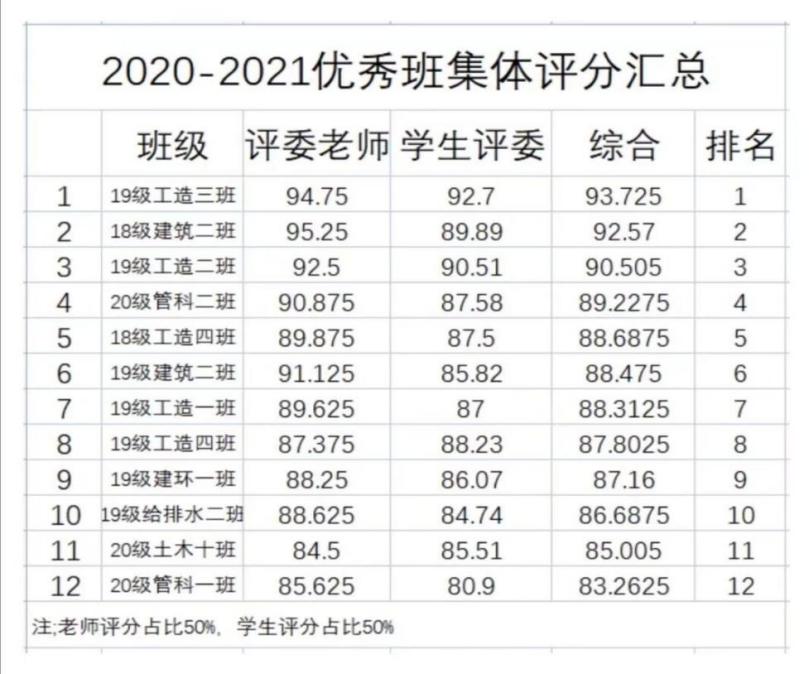 国家奖学金答辩。10月11日晚9:00，学院举行国家奖学金答辩，评委以线上评分方式进行评议。13位同学参与答辩，经评审，学院拟推荐6名同学作为国家奖学金候选人，10月20日，完成资料收集工作。5. 学业警告。截至9月26日，学院共有7名学生进入试读情况，所有辅导员对试读情况进行了核对。10月15日下午，学院召开试读学生家长会，党委副书记兼副院长顾鸿飞参加并主持会议。6. 主题学习。根据学校工作安排，学院开展国家网络安全宣传周活动，截至10月17日，全院学生通过主题班会、微视频、微网文、参加学校网络安全知识讲座、新媒体宣传等方式全方位覆盖学生。截至10月16日，学院全体辅导员组织学生通过中国大学生在线微信公众号参与网络安全知识的学习与竞答，参与人数2268人。7. 新生工作。9月14日至28日，全体新生参与2021年军事训练。10月13日，新生辅导员组织学生核对2022年城乡居民医疗保险购买信息。10月15日晚，学校召开西华秋韵文艺表演活动，学院组织2021级全体新同学参与观看表演。8. 学工例会。9月28日，10月9日、14日，学院全体专、兼职辅导员召开学工例会，就近期学校要求重点工作、贫困认定和三金工作、党务、新生、就业等工作进行了部署。征求意见。10月12日、14日，学院组织全体辅导员对《西华大学专业技术职称评聘工作实施办法》《西华大学校内其他各类津补贴核算办法（试用）》文件进行了意见征集讨论。9. 辅导员查课查寝查考情况通报。学院辅导员于9月20日至10月18日不定时对各专业学生上课情况进行抽查，共计旷课48人次；学院全体辅导员对各班寝室进行深入走访，查寝300余间次。详见文末附件1、附件2。编辑：祝少丰就业工作1.就业情况初步汇总在校院两级联动机制下，我院通过线上线下相结合招聘方式打造就业平台。截至目前，各专业就业人数如下：2.就业比赛。我院于11月4日中午12：00在6d211举办了2021年大学生就业能力大赛院内选拔决赛。本次大赛分为自我介绍、才艺展示和面试三个环节，决赛共12名选手参加。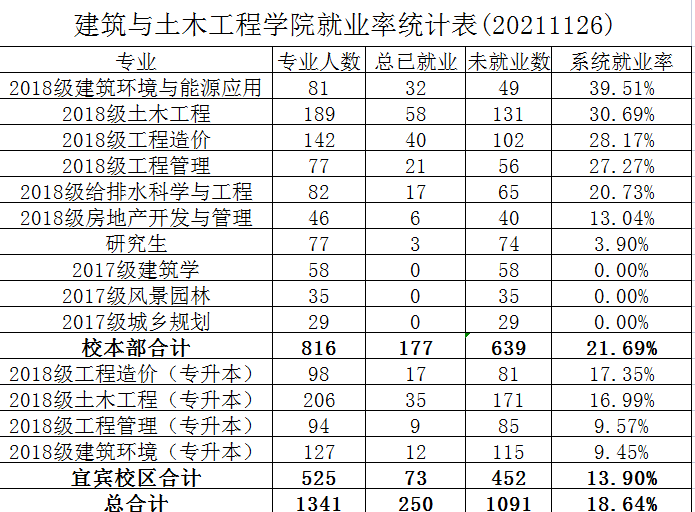 11月26号，2019级工程造价学生李佳雯在西华大学就业能力大赛中获得一等奖。编辑：李  阳宣传工作学院新闻。11月11日至11月24日期间，学院官方网站首页实际发稿13篇。成功推上学校新闻网共1篇。学院官方网站发稿情况2.新媒体运营中心。11月11日至11月24日期间，学院新媒体运营中心在微信平台发稿7篇;学院官Q发布说说10篇;官方微博编辑微博6篇，转发微博0篇。 微信平台发帖情况官方QQ发贴情况易班工作站。11月11日至11月24日期间，易班官Q累计发布说说34篇。易班发帖总计11篇，其帖子链接收集如下：易班发贴情况编辑：李  姝团学工作团员档案整理。11月22日完成2018级团支部档案整理工作。11月24日完成补办团员证工作，共有19份提交成功。社团工作。11月22日完成我院5个社团新媒体备案工作。易听写决赛。11月27日晚上7：00在线上举办了第十届易听写大赛决赛。学院各辅导员及外国语学院评委老师、兄弟学院悉数到场，经评委打分，决赛排名如下：融媒体大会。11月26日中午12：20线上召开第二次融媒体大会。大会针对各班级11月融媒体考核进行排名和反思总结。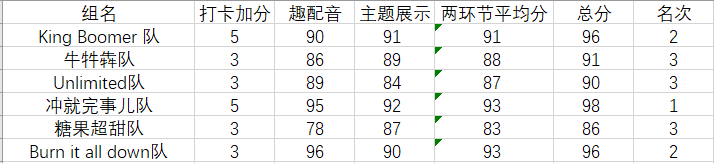 志愿服务。11月11日和14日分别在三食堂和四食堂完成食堂防疫志愿服务活动。早中晚三个时间段均安排8名志愿者，11月18日对其发布电子时长证明。11月25日招募6名志愿者，分三个时间段对红砖西楼维”社保卡激活“同学队列进行秩序维护。西华讲堂（学术科技部与BIM扬帆协会合作举办）。11月20日下午13:00顺利举办西华讲堂(腾讯会议)。共四百四十余人到场。易班帖子，官q，新闻稿均已发布。西华讲堂需提交至学校材料(电子，纸至)已于本周一提交。科技文体艺术节。筹备“红色之旅”，四史宣讲会资料已提交。新生辩论赛（土木院辩论队联合举办）。新生辩论赛决赛于11月26日在6d211举行，决赛结果如下，“复活者联盟”队获冠军，朱梓睿同学获最佳辩手。美寝大赛。11月18日腾讯会议进行五最选拔预答辩十二周进行美寝大赛投票，投票结果如下：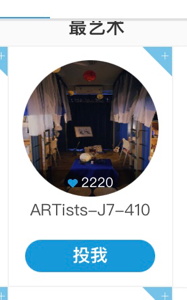 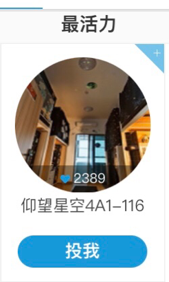 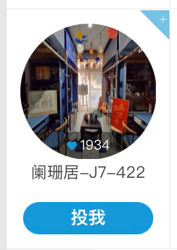 心理测评。11月12日至11月14号陆续进行新生心理评测，培训各班心理委员进行测评，完成率达百分之百。建构节。11月21日进行进入决赛的6份作品收集，11月22日在设计楼前面的草坪进行6份作品的最终评分。结果如下：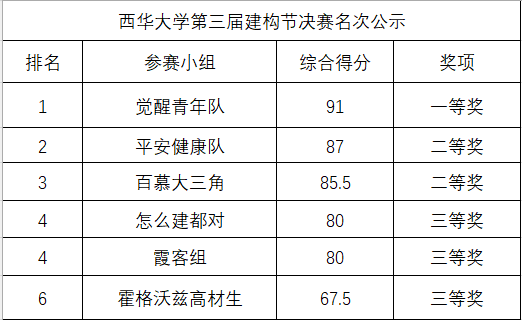 附件1：查课查寝考勤汇总表附件2：旷课学生明细附件3 学院心理生活部查寝情况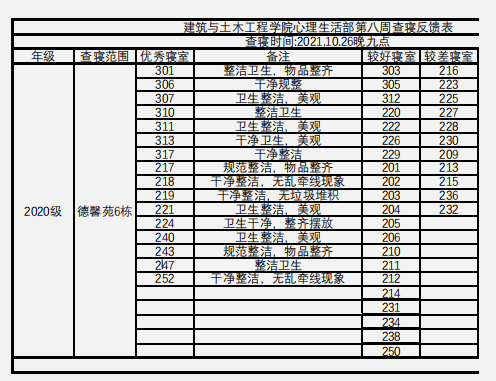 附件4  学院青年大学习——学习率统计发稿时间活动名称作者链接2021.11.16建筑与土木工程学院2021级新生心理普测圆满结束（学校）http://news.xhu.edu.cn/9b/fe/c42a171006/page.htm2021.11.12百年奋斗路，再启新征程——土木工程学生第三党支部组织学习领会党的十九届六中全会精神http://jztm.xhu.edu.cn/9b/72/c1263a170866/page.htm2021.11.13西华大学第三届建构节初赛答辩圆满结束http://jztm.xhu.edu.cn/9b/9b/c3062a170907/page.htm2021.11.15建筑与土木工程学院“百年接力，强国有我”宣讲会第一期顺利召开http://jztm.xhu.edu.cn/9b/d7/c3062a170967/page.htm2021.11.15建筑与土木工程学院“百年接力，强国有我”宣讲会第二期http://jztm.xhu.edu.cn/9b/d8/c3062a170968/page.htm2021.11.16建筑与土木工程学院2021级新生心理普测圆满结束http://jztm.xhu.edu.cn/9b/fd/c1263a171005/page.htm2021.11.16建筑与土木工程学院“百年接力，强国有我”宣讲会第三期http://jztm.xhu.edu.cn/9b/e6/c3062a170982/page.htm2021.11.16建筑与土木工程学院“百年接力，强国有我”宣讲会第四期http://jztm.xhu.edu.cn/9b/eb/c3062a170987/page.htm2021.11.18建筑与土木工程学院联合融创服务集团四川大区顺利举办第五届“融创杯”简历制作大赛初赛、复赛http://jztm.xhu.edu.cn/9c/a3/c1263a171171/page.htm2021.11.21建筑与土木工程学院协西华大学BIM扬帆学会联合举办西华讲堂之“BIM+AI，建筑业的未来正迎面而来”主题分享会http://jztm.xhu.edu.cn/9c/ea/c1263a171242/page.htm2021.11.21建筑与土木工程学院“百年接力，强国有我”宣讲会第五期http://jztm.xhu.edu.cn/9c/f6/c3062a171254/page.htm2021.11.21建筑与土木工程学院“百年接力，强国有我”宣讲会第六期http://jztm.xhu.edu.cn/9c/f7/c3062a171255/page.htm2021.11.23建筑与土木工程学院“百年接力，强国有我”宣讲会第七期http://jztm.xhu.edu.cn/9c/f7/c3062a171255/page.htm2021.11.23建筑与土木工程学院“百年接力，强国有我”宣讲会第八期http://jztm.xhu.edu.cn/9e/40/c3062a171584/page.htm发稿时间帖子名称作者链接2021.11.11木木分享|百年接力，强国有我刘枝娅徐美容唐境https://mp.weixin.qq.com/s/Am40sHBS7K23U1eGqYX88g2021.11.12优秀班集体（Ⅸ）|2019级建筑环境与能源应用工程1班马斌周颖唐境https://mp.weixin.qq.com/s/tx0yTOoNZ_OIrEEXF9w6Lg2021.11.15四史专栏|学习社会主义发展史，提高政治觉悟胡静宇周颖唐境https://mp.weixin.qq.com/s/gdjI4dYXCtpLWeIYkClnHQ2021.11.16优秀班集体（Ⅹ)I2019级给排水科学与工程2班易小雪徐美容唐境https://mp.weixin.qq.com/s/_yJXmjEFZUiABKJdnUDJsA2021.11.20疫情助力|点亮西华，为疫情助力徐美容周颖周海滨唐境https://mp.weixin.qq.com/s/VQOVFzS83ZhTiougxtQ3ew2021.11.22四史专栏|周周学党史，十九届六中全会周海滨唐境https://mp.weixin.qq.com/s/RzQcAbi_9jIydqK3AaqdGA2021.11.23木木分享|美寝大赛优秀寝室风采展胡静宇周海滨唐境https://mp.weixin.qq.com/s/teUGBgC5baTTKzo_Jtl1FA2021.11.08四史专栏|学改革开放史，传承红色基因胡静宇徐美容唐境https://mp.weixin.qq.com/s/roTEMSLBsBKFB6X4yRrFVg2021.11.09119消防日|落实消防责任，防范安全风险周海滨唐境https://mp.weixin.qq.com/s/Hxi3SPoUIzHMd9RPbQHJcA发贴时间活动简述2021.11.12【木木分享】第五届优秀学生宣讲会2021.11.13【木木分享】百年接力，强国有我！2021.11.14【木木分享】第五届优秀学生宣讲会第三四场2021.11.16【木木分享】第十次干部例会2021.11.18【木木分享】“红色书屋”红色书籍推荐比赛2021.11.20【木木分享】宣讲会第五六场2021.11.21【木木分享】宣讲会第七八场【木木分享】第十一次干部例会【木木分享】美寝大赛投票2021.11.22【木木聊节气】今日小雪发帖日期帖子标题帖子链接 2021.11.11【土木学院】易预告|百年接力，强国有我——第五届宣讲团成员介绍(Ⅰ)https://s.yiban.cn/app/30378/post-detail/XJrcMDqK20rgQpp2021.11.11【土木学院】易预告|百年接力，强国有我——第五届宣讲团成员介绍（Ⅱ）https://s.yiban.cn/app/30378/post-detail/D0oUymLdlYmaQ7M2021.11.11【土木学院】易分享|全力以赴筑牢抗疫防线——秋冬季疫情防控https://s.yiban.cn/app/30378/post-detail/yrwhM4GEw97dnmb2021.11.15【土木学院】四史学习|改革创新，奋发有为https://s.yiban.cn/app/30378/post-detail/qrDhNq0wG4B025e2021.11.18【土木学院】易分享|继续奋斗，走好新时代赶考路——十九届六中全会https://s.yiban.cn/app/30378/post-detail/205UaZ1WWRNKJ332021.11.18【土木学院】易预告|时间管理与高效生活--11月易访谈https://s.yiban.cn/app/30378/post-detail/ol7Hmy7yZY0aMqM2021.11.18【土木学院】易总结|“易”分“易”秒合理分配，高效生活快乐常在——11月易访谈https://s.yiban.cn/app/30378/post-detail/dJWcgwLVGNnyqJd2021.11.21【土木学院】易分享|西华讲堂——BIM+AI，建筑业的未来正迎面而来https://s.yiban.cn/app/30378/post-detail/zrBh2mKBaeJrJqw序号辅导员查课情况查课情况查寝情况查寝情况序号辅导员查课次数旷课人数查寝数量（间）需整改寝室1王凤314302李阳621003巴冬晴20304祝少丰1017805邓礼仪21506上官晴天2262907韩晶晶20208李姝20509程访然546010张昕2015011杨舒婷5010012谢智(宜宾）27047013袁丹(宜宾）5060214肖寒月(宜宾）4080015凃睿(宜宾）4048016岳敏行研究生研究生研究生研究生序号课程名称查课情况学号姓名年级班级累计旷课学时查课时间查课人1道路计算机辅助设计旷课14人3120170601305赵*枫2018道路与桥梁18-1210.12王凤2道路计算机辅助设计旷课14人3120180601105张*宝2018道路与桥梁18-1210.12王凤3道路计算机辅助设计旷课14人3120180601210晏*洛2018道路与桥梁18-2210.12王凤4道路计算机辅助设计旷课14人3120180601220张*飞2018道路与桥梁18-2210.12王凤5道路计算机辅助设计旷课14人3120180601223李*阳2018道路与桥梁18-2210.12王凤6道路计算机辅助设计旷课14人3120180601231王*2018道路与桥梁18-2210.12王凤7道路计算机辅助设计旷课14人3120180601233严*飞2018道路与桥梁18-2210.12王凤8道路计算机辅助设计旷课14人3120180601310张*林2018道路与桥梁18-1210.12王凤9道路计算机辅助设计旷课14人3120180601423吴*明2018道路与桥梁18-1210.12王凤10道路计算机辅助设计旷课14人3120180601336卢*奇2018道路与桥梁18-1210.12王凤11道路计算机辅助设计旷课14人3120180601431周*一2018道路与桥梁18-1210.12王凤12道路计算机辅助设计旷课14人3120180601432贺*2018道路与桥梁18-1210.12王凤13道路计算机辅助设计旷课14人3120180601435李*2018道路与桥梁18-1210.12王凤14道路计算机辅助设计旷课14人3120180601514邹*强2018道路与桥梁18-2210.12王凤15房地产开发与管理A旷课1人3120190673133顾*鑫2019房地产19-1210.11李阳16房地产项目策划旷课1人3120182305207任*东2018工程管理18-2210.11李阳17流体力学旷课2人3120190671038王*华2019道路与桥梁19-1210.12祝少丰18流体力学旷课2人3120190671083谢*宇2019道路与桥梁19-1210.12祝少丰19桥梁工程旷课2人3120190671333郑*2019道路与桥梁19-2210.14祝少丰20桥梁工程旷课2人3120190671342何*颢2019道路与桥梁19-2210.14祝少丰21桥梁工程旷课3人3120190671057戴*龙2019道路与桥梁19-1210.14祝少丰22桥梁工程旷课3人3120190671083谢*宇2019道路与桥梁19-1210.14祝少丰23桥梁工程旷课3人3120190671108何*杨2019道路与桥梁19-1210.14祝少丰24边坡工程旷课1人3120190671351章*2019岩土19-1210.13祝少丰25岩土勘察旷课1人3120190671351章*2019岩土19-1210.12祝少丰26钢结构基本原理旷课7人3120190671038王*华2019道路与桥梁19-1210.15祝少丰27钢结构基本原理旷课7人3120190671083谢*宇2019道路与桥梁19-1210.15祝少丰28钢结构基本原理旷课7人3120190671108何*杨2019道路与桥梁19-1210.15祝少丰29钢结构基本原理旷课7人3120190671140刘*2019道路与桥梁19-1210.15祝少丰30钢结构基本原理旷课7人3120190671188赵*生2019道路与桥梁19-1210.15祝少丰31钢结构基本原理旷课7人3120190671223童*龙2019道路与桥梁19-2210.15祝少丰32钢结构基本原理旷课7人3120190671319李*川2019道路与桥梁19-2210.15祝少丰33边坡工程旷课1人3120190671351章*2019岩土19-1210.15祝少丰34风景园林规划与设计旷课1人3120190672017吴*宇2019风景园林19-1410.12邓礼仪35城市环境物理旷课2人3020180609129申*2018风景园林18-129.18上官晴天36城市环境物理旷课2人3120180688101向*欣2018风景园林18-129.18上官晴天37建筑电气A旷课2人3120190671382王*2019建环19-2210.8上官晴天38建筑电气A旷课2人3120190671304谭*汝2019建环19-2210.8上官晴天序号课程名称查课情况学号姓名年级班级旷课学时查课时间查课人39景观工程技术旷课1人3120180688101向*欣2018风景园林18-1410.14上官晴天40形式与政策4旷课1人3020180609129申*2018风景园林18-1410.13上官晴天41建筑结构B旷课1人3120182305109胡*锦2020工程管理20-2210.9程访然42施工企业会计旷课1人3120182305109胡*锦2020工程管理20-2410.9程访然43建筑结构B旷课2人3120182305109胡*锦2020工程管理20-2610.14程访然44建筑结构B旷课2人3120200673171陈*2020工程管理20-2210.14程访然辅导员年级所带专业专业人数第十二季第三期岳敏行2021级、2019级研究生17844.38%杨舒婷2021级给排水、建环、工造219100.00%李阳2018级、2019级工管、房地产、工造27050.00%王凤2018级工造、土木工程25425.59%巴东晴2018级建环、给排水、工造23710.97%张昕2021级建筑、工造22998.25%上官晴天2018级城规、风景、建筑、建环、工管24697.97%祝少丰2019级给排水、土木工程252100.00%邓礼仪2019级、2020级城规、风景、建筑、建环、给排水23899.16%李姝2020级工造、房地产22596.44%韩晶晶2020级土木工程24597.14%顾鸿飞2020级研究生79100.00%程访然2020级建筑、工管、风景、城规22698.23%袁丹2021级、2019级工管、工造33097.27%谢智2021级、2019级土木工程、建环16983.43%肖寒月2018级建环、土木33134.14%凃睿2018级工造、工管19253.31%